Elektronik ve Haberleşme Mühendisliği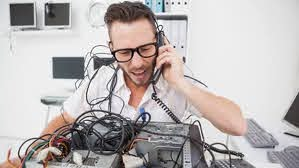 Programın Amacı
Elektronik ve haberleşme mühendisliği programının amacı, telgraf, telefon haberleşmesinden uydu haberleşmesine, ev aletlerinden elektronik tıp cihazları üretimine kadar yayılan çok geniş bir alanda uygulanan her türlü sistemlerin tasarlanıp geliştirmesi konusunda eğitim yapmaktır.Programda Okutulan Belli Başlı Dersler
Elektronik ve haberleşme mühendisliği programında fizik, cebir, geometri, dinamik, statik, devre analizi, alan teorisi, lojik devre temelleri gibi elektronik alan ile ilgili derslerden başka, haberleşme teorisi, sayısal haberleşme, aktif mikrodalga devreleri, analog haberleşme gibi alana özgü derslerde okutulur.Gereken Nitelikler
Elektronik ve haberleşme mühendisliği programına girmek isteyenlerin üstün bir genel akademik yetenek düzeyine sahip, fiziğe, özellikle elektrik konularına ilgili, göz-el koordinasyonu yeteneği yüksek, yaratıcı kişiler olmaları beklenir.Mezunların kazandıkları Unvan ve Yaptıkları İşler
Elektronik ve haberleşme mühendisliğini programını bitirenler “”Elektronik ve Haberleşme Mühendisi”” unvanı almaya hak kazanırlar. Elektronik haberleşme mühendisleri telgraf, telefon, teleks vb. haberleşme sistemlerini tasarlar, kurar, çalıştırır ve geliştirirler.Çalışma Alanları
Elektronik ve haberleşme mühendisleri PTT, Türk Telekom, TRT, ASELSAN, THY, ALARKO gibi resmi ve özel kuruluşlarda, tıp elektroniği ile ilgili firmalarda, bilgisayar sektöründe görev alabilirler. Öğretmen olabilmek için gerekenler elektrik ve elektronik mühendisliğinde olduğu gibidir.